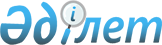 Об утверждении Положения государственного учреждения "Отдел сельского хозяйства Уалихановского района Северо-Казахстанской области"
					
			Утративший силу
			
			
		
					Постановление акимата Уалихановского района Северо-Казахстанской области от 31 марта 2015 года № 104. Зарегистрировано Департаментом юстиции Северо-Казахстанской области 21 апреля 2015 года № 3222. Утратило силу постановлением акимата Уалихановского района Северо-Казахстанской области от 5 марта 2018 года № 49
      Сноска. Утратило силу постановлением акимата Уалихановского района Северо-Казахстанской области от 05.03.2018 № 49 (вводится в действие по истечении десяти календарных дней после дня его первого официального опубликования).

      В соответствии с пунктом 2 статьи 31 Закона Республики Казахстан от 23 января 2001 года "О местном государственном управлении и самоуправлении в Республике Казахстан", Указом Президента Республики Казахстан от 29 октября 2012 года № 410 "Об утверждении Типового положения государственного органа Республики Казахстан" акимат Уалихановского района Северо-Казахстанской области ПОСТАНОВЛЯЕТ:

      1. Утвердить прилагаемое Положение государственного учреждения "Отдел сельского хозяйства Уалихановского района Северо-Казахстанской области".

      2. Контроль за исполнением настоящего постановления возложить на курирующего заместителя акима Уалихановского района Северо-Казахстанской области.

      3. Настоящее постановление вводится в действие по истечении десяти календарных дней после дня его первого официального опубликования. ПОЛОЖЕНИЕ
государственного учреждения "Отдел сельского хозяйства Уалихановского района Северо-Казахстанской области" 1. Общие положения
      1. Государственное учреждение "Отдел сельского хозяйства Уалихановского района Северо-Казахстанской области" является государственным органом Республики Казахстан, осуществляющим руководство в сфере аграрной политики.

      2. Государственное учреждение "Отдел сельского хозяйства Уалихановского района Северо-Казахстанской области" ведомств не имеет.

      3. Государственное учреждение "Отдел сельского хозяйства Уалихановского района Северо-Казахстанской области" осуществляет свою деятельность в соответствии с Конституцией и законами Республики Казахстан, актами Президента и Правительства Республики Казахстан, иными нормативными правовыми актами, а также настоящим Положением. 

      4. Государственное учреждение "Отдел сельского хозяйства Уалихановского района Северо-Казахстанской области" является юридическим лицом в организационно-правовой форме государственного учреждения, имеет печать и штампы со своим наименованием на государственном языке, бланки установленного образца, в соответствии с законодательством Республики Казахстан счет в органах казначейства.

      5. Государственное учреждение "Отдел сельского хозяйства Уалихановского района Северо-Казахстанской области" вступает в гражданско-правовые отношения от собственного имени.

      6. Государственное учреждение "Отдел сельского хозяйства Уалихановского района Северо-Казахстанской области" имеет право выступать стороной гражданско-правовых отношений от имени государства, если оно уполномочено на это в соответствии с законодательством.

      7. Государственное учреждение "Отдел сельского хозяйства Уалихановского района Северо-Казахстанской области" по вопросам своей компетенции в установленном законодательством порядке принимает решения, оформляемые приказом руководителя и другими актами, предусмотренными законодательством Республики Казахстан.

      8. Структура и лимит штатной численности государственного учреждения "Отдел сельского хозяйства Уалихановского района Северо-Казахстанской области" утверждается в соответствии с действующим законодательством.

      9. Место нахождения государственного учреждения "Отдел сельского хозяйства Уалихановского района Северо-Казахстанской области": 151200 Северо-Казахстанская область Уалихановский район село Кишкенеколь улица Жамбыла, 76.

      10. Полное наименование государственного органа:

      на государственном языке: "Солтүстік Қазақстан облысы Уәлиханов ауданының ауыл шаруашылығы бөлімі" мемлекеттік мекемесі;

      на русском языке: государственное учреждение "Отдел сельского хозяйства Уалихановского района Северо-Казахстанской области".

      11. Настоящее Положение является учредительным документом государственного учреждения "Отдел сельского хозяйства Уалихановского района Северо-Казахстанской области".

      12. Финансирование деятельности государственного учреждения "Отдел сельского хозяйства Уалихановского района Северо-Казахстанской области" осуществляется из республиканского и местных бюджетов. 

      13. Государственному учреждению "Отдел сельского хозяйства Уалихановского района Северо-Казахстанской области" запрещается вступать в договорные отношения с субъектами предпринимательства на предмет выполнения обязанностей, являющихся функциями государственного учреждения "Отдел сельского хозяйства Уалихановского района Северо-Казахстанской области".

      Если государственному учреждению "Отдел сельского хозяйства Уалихановского района Северо-Казахстанской области" законодательными актами предоставлено осуществлять приносящую доходы деятельность, то доходы, полученные от такой деятельности, направляются в доход государственного бюджета. 2. Миссия, основные задачи, функции, права и обязанности государственного учреждения "Отдел сельского хозяйства Уалихановского района Северо-Казахстанской области"
      14. Миссия государственного учреждения "Отдел сельского хозяйства Уалихановского района Северо-Казахстанской области":

      реализация аграрной государственной политики в земледелии и в животноводстве в Уалихановском районе в соответствии с действующим законодательством Республики Казахстан.

      15. Задачи: 

      содействие выпуску конкурентноспособной продукции, повышению ее качества, снижению издержек производства отраслей сельского хозяйства в соответствии с действующим законодательством Республики Казахстан;

      содействие внедрению инвестиций в отрасль сельского хозяйства и использованию новых технологий в соответствии с действующим законодательством Республики Казахстан;

      создание благоприятных условий для развития здоровой конкуренции, предполагающих решение проблемы диверсификации производства в соответствии с действующим законодательством Республики Казахстан;

      содействие выполнению плановых заданий в рамках реализации проекта "Развитие экспортного потенциала мяса крупно рогатого скота" в соответствии с действующим законодательством Республики Казахстан;

      организация разработки программ по переработке сельскохозяйственной продукции в соответствии с действующим законодательством Республики Казахстан;

      обеспечение выполнения актов Президента Республики Казахстан и постановлений Правительства Республики Казахстан, поручений Администрации Президента Республики Казахстан, актов акима и акимата области и района по курируемым вопросам, организация работы по их исполнению в соответствии с действующим законодательством Республики Казахстан;

      финансово-хозяйственное и материально-техническое обеспечение деятельности государственного органа в соответствии с действующим законодательством Республики Казахстан;

      выполнение процедур организации и проведения государственных закупок в соответствии с действующим законодательством; 

      обеспечение содержания, капитального и текущего ремонта зданий и сооружений, жилья, находящегося на балансе государственного органа в соответствии с действующим законодательством Республики Казахстан.

      16. Функции:

      содействие агроформированиям и предприятиям в организации переработки сельскохозяйственной продукции, в разработке экономических бизнес-планов и кредитовании за счет государственных программ кредитования в соответствии с действующим законодательством Республики Казахстан;

      содействие формированию и развитию рыночных структур и конкуренции в аграрном секторе, сфере переработки и реализации сельскохозяйственной продукции, а также внедрению агросервиса в соответствии с действующим законодательством Республики Казахстан; 

      содействие внедрению новой техники и прогрессивных технологий в сельскохозяйственное производство и переработку в соответствии с действующим законодательством Республики Казахстан; 

      содействие техническому переоснащению сельскохозяйственного производства в соответствии с законодательством Республики Казахстан;

      изучение и пропаганда местных и зарубежных достижений в области сельского хозяйства в соответствии с действующим законодательством Республики Казахстан;

      проведение инвестиционной политики в агропромышленном комплексе района в соответствии с действующим законодательством Республики Казахстан;

      участие в разработке программ социально-экономического развития района, инвестиционной политики в социальной сфере села в соответствии с действующим законодательством Республики Казахстан;

      содействие в ликвидации последствий стихийных бедствий и других чрезвычайных ситуаций в соответствии с действующим законодательством Республики Казахстан;

      содействие созданию механизма регулирования сельскохозяйственного рынка и необходимых экономических условий и правового обеспечения для развития всех товаропроизводителей района в соответствии с действующим законодательством Республики Казахстан;

      сбор и анализ экономической и статистической информации, анализ потребительского спроса, состояние рынков сбыта (маркетинговые исследования), содействие установлению контактов потребителей и производителей сельскохозяйственной продукции, участие в подготовке по экспорту в соответствии с действующим законодательством Республики Казахстан;

      анализ производственной деятельности аграрного сектора района в соответствии с действующим законодательством Республики Казахстан;

      содействие развитию социальной, инженерной инфраструктуры в соответствии с действующим законодательством Республики Казахстан;

      комплекс мероприятий по привлечению инвестиций, активизации предпринимательской деятельности сельских населенных пунктов, увеличению объемов, расширению ассортимента и повышению качества выпускаемой сельскохозяйственной продукции в соответствии с действующим законодательством Республики Казахстан;

      комплекс мер по улучшению кадрового обеспечения сельскохозяйственного производства в соответствии с действующим законодательством Республики Казахстан;

      оказание государственных услуг в соответствии с действующим законодательством Республики Казахстан; 

      представление в установленном порядке интересы государственного учреждения "Отдел сельского хозяйства Уалихановского района Северо-Казахстанской области" в судах Республики Казахстан;

      иные полномочия, предусмотренные действующим законодательством Республики Казахстан.

      17. Права и обязанности: 

      вести служебную переписку с государственными и негосударственными органами и организациями в соответствии с действующим законодательством Республики Казахстан; 

      запрашивать и получать от исполнительных органов района, акимов сельских округов необходимые документы, информацию в соответствии с действующим законодательством Республики Казахстан;

      привлекать работников исполнительных органов района, аппаратов акимов сельских округов к участию в решении вопросов, отнесенных к компетенции государственного учреждения "Отдел сельского хозяйства Уалихановского района Северо-Казахстанской области" в соответствии с действующим законодательством Республики Казахстан;

      участвовать в заседаниях районного акимата и маслихата, коллегий районных, территориальных и иных исполнительных органов в соответствии с действующим законодательством Республики Казахстан;

      исполнять задачи и функции, возложенных на государственное учреждение "Отдел сельского хозяйства Уалихановского района Северо-Казахстанской области" в соответствии с действующим законодательством Республики Казахстан. 3. Организация деятельности государственного учреждения "Отдел сельского хозяйства Уалихановского района Северо-Казахстанской области"
      18. Руководство государственного учреждения "Отдел сельского хозяйства Уалихановского района Северо-Казахстанской области" осуществляется руководителем, который несет персональную ответственность за выполнение возложенных на государственное учреждение "Отдел сельского хозяйства Уалихановского района Северо-Казахстанской области" задач и осуществление им своих функций.

      19. Руководитель государственного учреждения "Отдел сельского хозяйства Уалихановского района Северо-Казахстанской области" назначается на должность и освобождается от должности акимом района.

      20. Руководитель государственного учреждения "Отдел сельского хозяйства Уалихановского района Северо-Казахстанской области" имеет заместителя, который назначается на должность и освобождается от должности в соответствии с законодательством Республики Казахстан.

      21. Полномочия руководителя государственного учреждения "Отдел сельского хозяйства Уалихановского района Северо-Казахстанской области":

      организует и руководит работой государственного органа и несҰт персональную ответственность за выполнение возложенных на государственный орган функций и задач;

      обеспечивает соблюдение законодательства о государственных гарантиях равных прав и равных возможностей мужчин и женщин;

      несет персональную ответственность за соблюдение антикоррупционного законодательства сотрудниками государственного органа;

      организует и направляет работу специалистов государственного органа, координирует их взаимодействие;

      представляет на утверждение акимату района, структуру и лимит штатной численности, устанавливает доплаты, материальное поощрение государственных служащих (премии) в пределах экономии фонда оплаты труда;

      подписывает служебную документацию в пределах компетенции государственного органа;

      устанавливает внутренний трудовой распорядок в государственном органе; 

      представляет на утверждение акиму района штатное расписание;

      согласовывает и представляет на рассмотрение акимату и акиму района проекты нормативных правовых актов и другие документы;

      в соответствии с действующим законодательством поощряет сотрудников государственного органа и налагает на них дисциплинарные взыскания;

      утверждает планы расходов государственного органа, распоряжается финансовыми средствами, предусмотренными бюджетом;

      утверждает сборник квалификационных требований к административным государственным должностям; 

      вносит акиму района предложения по перспективному планированию и текущей организации работы государственного органа;

      издает приказы по личному составу, направляет служащих государственного органа в командировки;

      обеспечивает учебу, подготовку, переподготовку и повышение квалификации кадров государственных служащих;

      представляет государственный орган в других государственных органах, иных организациях;

      осуществляет иные функции, возложенные на него акимом района.

      Исполнение полномочий руководителя государственного учреждения "Отдел сельского хозяйства Уалихановского района Северо-Казахстанской области" в период его отсутствия осуществляется лицом, его замещающим в соответствии с действующим законодательством Республики Казахстан.

      22. Руководитель определяет полномочия своего заместителя и специалистов в соответствии с действующим законодательством.  4. Имущество государственного учреждения "Отдел сельского хозяйства Уалихановского района Северо-Казахстанской области"
      23. Государственное учреждение "Отдел сельского хозяйства Уалихановского района Северо-Казахстанской области" может иметь на праве оперативного управления обособленное имущество в случаях, предусмотренных законодательством.

      Имущество государственного учреждения "Отдел сельского хозяйства Уалихановского района Северо-Казахстанской области" формируется за счет имущества, переданного его собственником, а также имущества (включая денежные доходы), приобретенного в результате собственной деятельности и иных источников, не запрещенных законодательством Республики Казахстан.

      24. Имущество, закрепленное за государственным учреждением "Отдел сельского хозяйства Уалихановского района Северо-Казахстанской области" относится к коммунальной собственности.

      25. Государственное учреждение "Отдел сельского хозяйства Уалихановского района Северо-Казахстанской области" не вправе самостоятельно отчуждать или иным способом распоряжаться закреплҰнным за ним имуществом и имуществом, приобретенным за счет средств, выданных ему по плану финансирования, если иное не установлено законодательством. 5. Реорганизация и упразднение государственного учреждения "Отдел сельского хозяйства Уалихановского района Северо-Казахстанской области"
      26. Реорганизация и упразднение государственного учреждения "Отдел сельского хозяйства Уалихановского района Северо-Казахстанской области" осуществляются в соответствии с законодательстовм Республики Казахстан.
					© 2012. РГП на ПХВ «Институт законодательства и правовой информации Республики Казахстан» Министерства юстиции Республики Казахстан
				
      Аким района

А.Турегельдин
Утверждено постановлением акимата Уалихановского района Северо-Казахстанской области от 31 марта 2015 года № 104